Al-Nahrain University					Department of Human Anatomy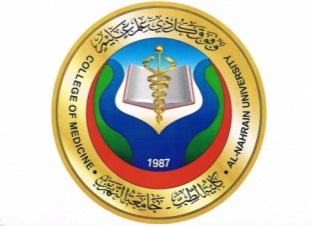 College of MedicineMedical Biology 1stSemester 2023-2024                                        Coordinator: Shatha Mhmood HasanTheory: 3 hour/week        Credits: 3 credit Practical: 3 hour/week        Credits: 1.5 credit Learning objectivesCell biology, Biosafety, human anatomy, lower organismsCell biology and Lower organismsThe course is designed to enable the student to:1. Understand the concept of cell Biology and different types of living cells2. This course provides an in-depth exploration of the structure, and function of eukaryotic cells. It covers the fundamental principles of cell biology, including cell structure, organelles, and membrane transport, cell division, and cell signaling.3-Identify the pathogenic lower organisms and their classification4- Correlate the lower organisms with the diseaseBiosafety: theoretical, general definition of biohazards and risk assessment with universal safety precautionRisk group classification and biosafety levelBiological agentsBiosafety cabinetAims: to enable the students to deal with and protect themselves and the environment from the possible risk of different microorganismsIntroduction to anatomyThe course is designed to enable the student to:1- Understand different anatomical terms used in describing: different regions of the body, directions, position, and movement.2- Give brief descriptions of the basic structures that compose the body.3- Describe the topography of skin, fascia, and body cavities of the human body.4- Understand the main structures that contribute in: the locomotor, CVS, Nervous systems, and skin formation •The practical cell biology sessions include the study of the ultrastructure of cells by using photos electron microscopy, and the demonstration of already prepared stainedBiosafety practical:  personal protective equipment. Types of biosafety cabinetsStudent assessment:The minimum requirement for a student to pass is to achieve at least 50% of the total 100 marks assigned for the course.The marks are distributed as follows:Students who fail cut-off mark mustard are required to re-sit for a second trial examination similar to the final one. Books and references:1-Dalley KL & Dalley AF (2006): Clinically oriented Anatomy. 5th Ed Lippincott Williams& Wilkins. Philadelphia2- Molecular Biology of the cell, Bruce Albert,6th Edition (2017) 3-Human Biology, Sylvia S. Mader. fifteenth Edition (2017)TheoryTheoryTheoryTheorylectureTopicsDescription Lecturer1Introduction to cell biology Introduction to cells and their significance. •The historical development of cell biologyThe cell theory Chemical composition  of the cell.ا.م.شذى محود حسن2type of  living cellsThere are two main types or categories of cells: prokaryotic cells and eukaryotic cells. Structures and differences between themا.م شذى محمود حسن3Molecular organization of plasma membrane & and functionsThe plasma membrane, also known as the cell membrane, is a crucial component of all cells in living organisms. Its selective permeability. Study the structure of plasma membrane  and  its functionا.م شذى محمود حسن4Transport Across Cell MembranesPrinciples of transmembrane Transport> with a medical appliedا.م شذى محمود حسن5Bulk TransportExocytosis and endocytosis are cellular processes involved in the transport of materials across the plasma membrane, with a medical appliedا.م شذى محمود حسن6The cytoplasmCytoplasm is a semi-fluid, gel-like substance that fills the interior of a cell with a medical appliedا.م.شذى محمود حسن7CytoskeletonThe cytoskeleton is a dynamic network of protein filaments and tubules found in the cytoplasm of eukaryotic cells. With a medical appliedا.م شذى محمود حسن8the powerhouse of the cell (mitochondria)Structure and function of mitochondria and cellular respirationا.م.شذى محمودحسن9Mitochondrial diseaseMitochondrial disease, or mitochondrial disorder, refers to a group of disorders that affect the mitochondria, which are tiny compartments that are present in almost every cell of the body.أ.م.شذى محمود10Structure and functions of the endomembrane systemThe endomembrane system is a complex network of membrane-bound organelles within eukaryotic cells that work together to carry out essential cellular functions, including protein synthesis, modification, transport, lipid metabolism, and waste management. This system is crucial for maintaining the overall function and health of the cell.ا.م شذى محمود حسن11The endomembrane systemThe components of the endomembrane system include: endoplasmic reticulum, lysosomes, Golgi apparatus, and vesicles, with  a medical appliedا.م شذى محمود حسن12Cell junctions. Cell adhesion.Study the types of connecting junctions, that bind the cells together.occluding junctions (zonula occludens or tight junctions) adhering junctions (zonula adherens).أ.م. شذى محمود13Cell junctions. Cell adhesion.desmosomes (macula adherens). There are also hemidesmosomes and medical applied in cell junctionأ.م. شذى محمود14The nucleus Structure and functions of the nucleus (nuclear envelope, and nuclear matrix)ا.د.حيدر عبد ارسول15Nucleolus and chromatin Nucleolus structure and function. Chromatin structure and types, with a medical appliedأ..د.حيدر عبد الرسول16Cell cycleA cell cycle is a series of events that take place in a cell as it grows and divides. Studies the different stages called G1, S, G2 أ.م. شذى محمود17Nuclear division (mitosis)Mitosis is a process of cell duplication or reproduction.  And studies the different stages of mitosis. With a medical applied أ.م. شذى محمود18Sexual reproduction, I(Meiosis I)Meiosis is a type of cell division in sexually reproducing organisms that reduces the number of chromosomes in gametes. The students will be identified with different stages of meiosis Iأ.م. شذى محمود19Sexual reproduction, IIThe students will be identified with different stages of meiosis II. With a medical appliedأ.م. شذى محمود20Cell AgingStudy the hypotheses on why humans age. andthe effects of aging on the organ systems of the bodyا. د. حيدر عبد الرسول21Midterm theory exam22Midterm practical exam21Human anatomy; definitions, types, and imaging techniquesDefine anatomy / types of anatomy / anatomical position / methods and techniques used to know about living anatomyم.د.حسين جارالله22Different body planes and terminology Describing different types of planes and lines and their clinical correlation / terms of direction, reclining and movementم.د.حسين جارالله23Body cavities and abdomino- pelvic regionsClassification of body cavities / parts and membranes / divisions of the abdomino-pelvic region (9 and 4 quadrants)م.د.حسين جارالله24Locomotor system: body skeletonTypes of bones / anatomy of long bones / classification of human body skeleton; axial and appendicular skeletonم.د.حسين جارالله25Locomotor system; muscles Types of muscles / types of muscle action / tendon and tendon sheath / muscles nameم.د.حسين جارالله26Locomotor system; the jointsDefinition / classification and examples / characteristics of body jointsم.د.حسين جارالله27Locomotor system; synovial jointsDefinitions / types and examples / anatomy and movementsم.د.حسين جارالله28Cardiovascular system;The heartAnatomy and location of the heart / circulationم.د.حسين جارالله29Cardiovascular system;Blood vessels Classification and definition of blood vessels examples on upper and lower limb vessels/anastomosisم.د.حسين جارالله30Nervous system; CNSClassification of the nervous system/anatomy of the brain, brain stem, spinal cord and cerebellum / م.د.حسين جارالله31Nervous system; PNSAnatomy of the peripheral nervous system / spinal nerves / cranial nerves / ANSم.د.حسين جارالله32Skin and fascia,Anatomy of integumentary system/definition and types of fasciaم.د.حسين جارالله33lymphatic systemDescription of lymphatic drainage/anatomy of lymphatic vessels and nodes / clinical importanceم.د.حسين جارالله34Introduction to biosafety and security and biosafety  barriers in bio labsBiosafety and security refer to a set of measures and practices designed to protect researchers, the environment, and the public from potential risks associated with biological materials, including microorganisms, toxins, and genetically modified organisms (GMOs).ا.م.د.قاسم شرهان35Biosafety level and Biological agentsBSL is a classification system that categorizes laboratories based on the level of containment and safety precautions required for handling specific biological agents, including microorganisms and toxins.  BSL levels ensure that laboratories match safety measures to the potential risk posed by biological agents, preventing accidents and outbreaks.ا.م.د.قاسم شرهان36Biorisk and Biohazard and management systemBiorisk refers to the potential risk associated with biological materials, such as microorganisms, toxins, or genetic materials, which can harm human health, the environment, or biosecurity. A biohazard is a biological substance or agent that poses a threat to human health, animals, plants, or the environment. It can include microorganisms, toxins, and other biological materials.ا.م.د.قاسم شرهان37Types of biological wastesWaste that contains pathogens (e.g., bacteria, viruses, fungi) capable of causing diseases in humans or animals. Effective management and disposal of these types of biological wastes are essential to prevent the spread of infections, protect the environment, and ensure public safety. Proper segregation, containment, and disposal methods are critical in handling biological waste safely.ا.م.د.قاسم شرهان38Transportation of biological materialsTransportation of biological materials involves the movement of living organisms, tissues, blood, cultures, or other biological substances from one location to another for research, diagnostic, medical, or commercial purposes. Properly managed transportation of biological materials is essential to safeguard public health, protect the environment, and facilitate scientific and medical research while complying with regulatory requirements.ا.م.د.قاسم شرهان39Accident responseAccident response refers to the set of actions and procedures implemented in the event of an unexpected incident or emergency to mitigate its consequences and protect lives, property, and the environment. Accident response is a critical aspect of emergency management that aims to minimize harm, save lives, and restore normalcy following unexpected incidents. Preparedness, coordination, and effective communication are key to a successful response.ا.م.د.قاسم شرهان40seminarPracticalPracticalPracticalPracticalNo.TopicsTopicsHours1Bio safetyCompound light microscopeBio safetyCompound light microscope 32Microtechnique, epithelial cells(Barr Body)Microtechnique, epithelial cells(Barr Body)33Type of cells in the human bodyType of cells in the human body34Fixation of cytology specimenFixation of cytology specimen35Staining methods in cytologyStaining methods in cytology36Other types of the microscope(Electron microscopy) and ultrastructure of eukaryotic cellsOther types of the microscope(Electron microscopy) and ultrastructure of eukaryotic cells37Ultrastructure of the eukaryotic  cellUltrastructure of the eukaryotic  cell38mitosis mitosis 39Midterm examMidterm exam310Cell division ,meiosis Cell division ,meiosis 311Terminology, Planes, and Body cavitiesTerminology, Planes, and Body cavities312Locomotor systemLocomotor system313Heart, blood vessels and lymphaticsHeart, blood vessels and lymphatics314Nervous systemNervous system315BiosafetyBiosafety3Mid-term TheoryMid-term PracticalQuiztotal15%10%5%30%Final PracticalFinal TheoryFinal Theorytotal20%50%50%70%